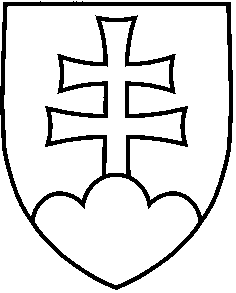 Návrh uznesenie vlády Slovenskej republiky č. ....z ................... k návrhu zákona, ktorým sa mení a dopĺňa zákon Slovenskej národnej rady č. 330/1991 Zb. o pozemkových úpravách, usporiadaní pozemkového vlastníctva, pozemkových úradoch, pozemkovom fonde a o pozemkových spoločenstvách v znení neskorších predpisov a ktorým sa menia a dopĺňajú niektoré zákonyVláda A. 	schvaľujeA.1. 	návrh zákona, ktorým sa mení a dopĺňa zákon Slovenskej národnej rady č. 330/1991 Zb. o pozemkových úpravách, usporiadaní pozemkového vlastníctva, pozemkových úradoch, pozemkovom fonde a o pozemkových spoločenstvách v znení neskorších predpisov a ktorým sa menia a dopĺňajú niektoré zákony;B.	poverujepredsedu vlády B.1. predložiť vládny návrh zákona predsedovi Národnej rady SR na ďalšie ústavné prerokovanie,	ministra pôdohospodárstva a rozvoja vidieka B.2. 	uviesť návrh zákona v Národnej rade Slovenskej republiky. Vykonajú: 	predseda vlády 		minister pôdohospodárstva a rozvoja vidieka Na vedomie: 	predseda Národnej rady SR Číslo materiálu:Predkladateľ:minister pôdohospodárstva a rozvoja vidieka 